Пояснительная записка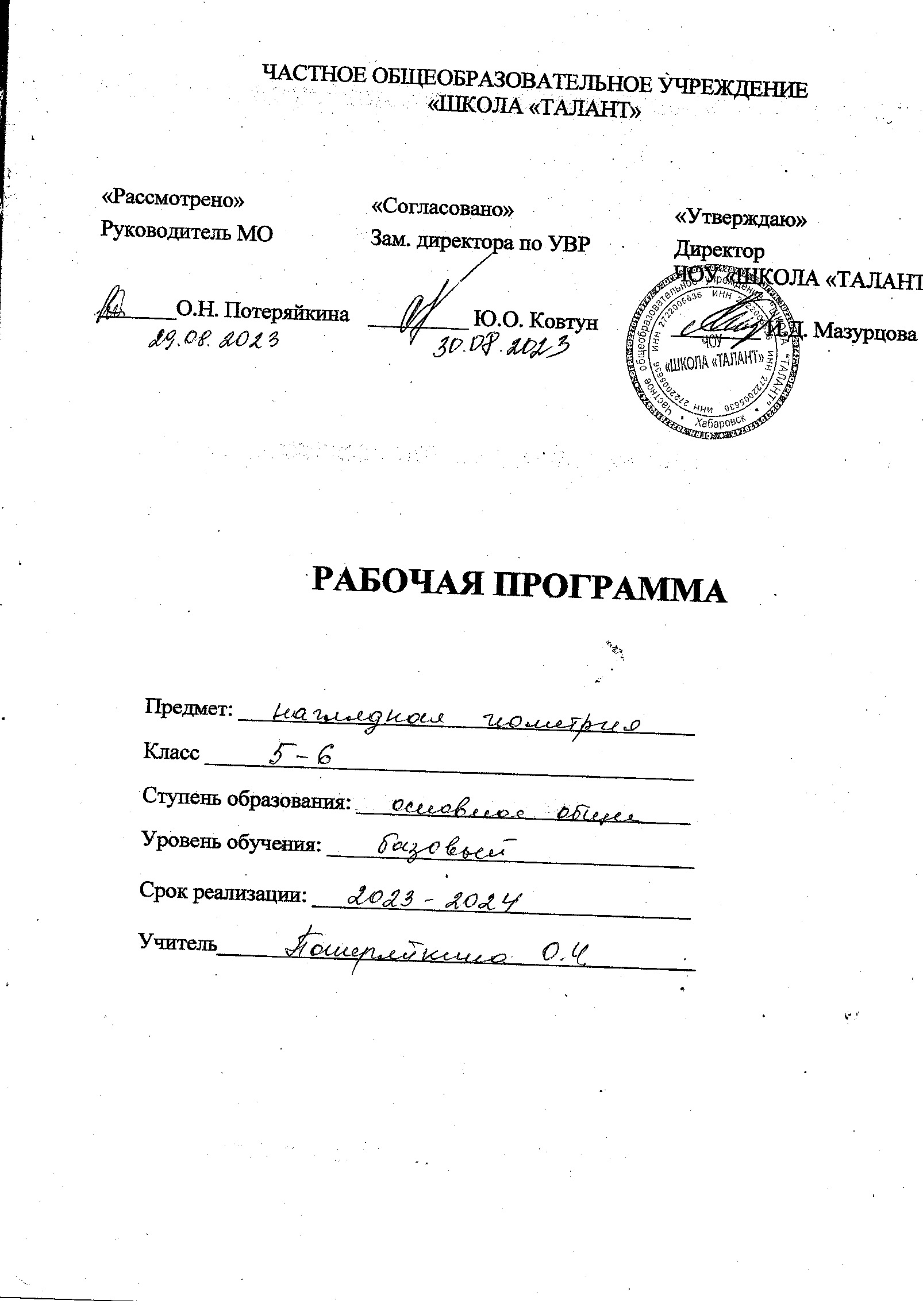 Обоснование выбора примерных программ  для разработки рабочей программы:      	Причиной составления программы, соответствующей учебному пособию И.Ф.Шарыгина и Л.Н.Ерганжиевой послужило следующее:УМК по наглядной геометрии для 5-6 классов под редакцией И.Ф.Шарыгина и Л.Н.Ерганжиевой полностью соответствует требованиям нового Федерального государственного образовательного стандарта по геометрии и реализует его основные идеи.Программа реализует системно-деятельностный подход в обучении геометрии, идею дифференцированного подхода к обучению.Программа реализует идею межпредметных связей при обучении геометрии, что способствует развитию умения устанавливать логическую взаимосвязь между явлениями и закономерностями, которые изучаются в школе на уроках по разным предметам. Большое внимание уделяется формированию навыков выполнения творческих и лабораторных работ, что способствует формированию у обучающихся практических и исследовательских навыков.          Данная рабочая программа полностью соответствует учебному пособию по наглядной геометрии И.Ф.Шарыгина и Л.Н.Ерганжиевой для 5-6 классов. Одной из важнейших задач школы является воспитание культурного, всесторонне развитого человека, воспринимающего мир как единое целое. Каждая из учебных дисциплин объясняет ту или иную сторону окружающего мира, изучает ее, применяя для этого разнообразные методы.Геометрия – это раздел математики, являющийся носителем собственного метода познания мира, с помощью которого рассматриваются формы и взаимное расположение предметов, развивающий пространственные представления, образное мышление обучающихся их изобразительно-графические умения и приёмы конструктивной деятельности, т.е. формирует геометрическое мышление. Геометрия дает учителю уникальную возможность развивать ребёнка на любой стадии формирования его интеллекта. Три ее основные составляющие: фигуры, логика и практическая применимость позволяют гармонично развивать образное и логическое мышление ребенка любого возраста, воспитывать у него навыки познавательной, творческой и практической деятельности.Целью изучения досистематического курса геометрии – курса наглядной геометрии является всестороннее развитие геометрического мышления обучающихся 5-6-х классов с помощью методов геометрической наглядности. Изучение и применение этих методов в конкретной задачной и житейской ситуациях  способствуют развитию наглядно-действенного и наглядно-образного видов мышления.Геометрия как учебный предмет обладает большим потенциалом в решении задач согласования работы образного и логического мышления, так как  по мере развития геометрического мышления возрастает его логическая составляющая.Содержание курса «Наглядная геометрия» и методика его изучения обеспечивают развитие творческих способностей ребенка (гибкость его мышления, «геометрическую зоркость», интуицию, воображение). Вместе с тем наглядная геометрия обладает высоким эстетическим потенциалом, огромными возможностями для эмоционального и духовного развития человека.Одной из важнейших задач в преподавании наглядной геометрии является вооружение обучающихся геометрическим методом познания мира, а также определенным объемом геометрических знаний и умений, необходимых ученику для нормального восприятия окружающей действительности. Выделение особого “интуитивного” пропедевтического курса геометрии, нацеленного на укрепление и совершенствование системы геометрических представлений, решает основные проблемы. С одной стороны, это способствует предварительной адаптации учащихся к регулярному курсу геометрии, с другой — может обеспечить достаточный уровень геометрических знаний в гуманитарном секторе школьного образования, давая возможность в дальнейшем высвободить часы для углубленного изучения других предметов без нанесения ущерба развитию ребенка.Приобретение новых знаний обучающимися осуществляется в основном в ходе их самостоятельной деятельности. Среди задачного и теоретического материала акцент делается на упражнения, развивающие «геометрическую зоркость», интуицию и воображение обучающихся. Уровень сложности задач таков, чтобы их решения были доступны большинству обучающихся.Темы, изучаемые в наглядной геометрии, не связаны жестко друг с другом, что допускает возможность перестановки изучаемых вопросов, их сокращение или расширение.Цели курса “Наглядная геометрия”Через систему задач организовать интеллектуально-практическую и исследовательскую деятельность учащихся, направленную на:развитие пространственных представлений, образного мышления, изобразительно графических умений, приемов конструктивной деятельности, умений преодолевать трудности при решении математических задач, геометрической интуиции, познавательного интереса учащихся, развитие глазомера, памяти обучение правильной геометрической речи;формирование логического и абстрактного мышления, формирование качеств личности (ответственность, добросовестность, дисциплинированность, аккуратность, усидчивость).    подготовка обучающихся к успешному усвоению систематического курса геометрии средней школы. Задачи курса “Наглядная геометрия”Вооружить учащихся определенным объемом геометрических знаний и умений, необходимых им для нормального восприятия окружающей деятельности. Познакомить учащихся с геометрическими фигурами и понятиями на уровне представлений, изучение свойств на уровне практических исследований, применение полученных знаний при решении различных задач. Основными приемами решения задач являются: наблюдение, конструирование, эксперимент.Развивать логическое мышления учащихся, которое, в основном, соответствует логике систематического курса, а во-вторых, при решении соответствующих задач, как правило, “в картинках”, познакомить обучающихся с простейшими логическими операциями.                                                       На занятиях наглядной геометрии предусмотрено решение интересных головоломок, занимательных задач, бумажных геометрических игр и т.п. Этот курс поможет развить у ребят смекалку и находчивость при решении задач.Приобретение новых знаний учащимися осуществляется в основном в ходе их самостоятельной деятельности. Среди задачного и теоретического материала акцент делается на упражнения, развивающие “геометрическую зоркость”, интуицию и воображение учащихся. Уровень сложности задач таков, чтобы их решения были доступны большинству учащихся.Углубить и расширить представления об известных геометрических фигурах. Способствовать развитию пространственных представлений, навыков рисования;  В результате изучения курса учащиеся должны:ЗНАТЬ: простейшие геометрические фигуры (прямая, отрезок, луч, многоугольник, квадрат, треугольник, угол), пять правильных многогранников, свойства геометрических фигур.УМЕТЬ: строить простейшие геометрические фигуры, складывать из бумаги простейшие фигурки – оригами, измерять длины отрезков. Находить площади многоугольников, объемы многогранников, строить развертку куба, распознавать геометрические фигуры, различать их взаимное расположение; «оживлять» геометрические чертежи; строить фигуры симметричные данным; решать простейшие задачи на конструирование; применять основные приемы решения задач: наблюдение, конструирование, эксперимент.Использовать приобретенные знания и умения в практической деятельности и повседневной жизни для:построений геометрическими инструментами (линейка, угольник, циркуль, транспортир);решения практических задач с использованием при необходимости справочных материалов, калькулятора, компьютера; описания реальных ситуаций на языке геометрии   Программа рассчитана на 2 года. Занятия 1 раз в неделю. Продолжительность каждого- 45 минут.Место предмета в федеральном базисном учебном планеКурс реализуется за счет школьного компонента учебного плана. Данная программа рассчитана на 68 часов по 1 часу в неделю в каждом классе.                                      5 класс                                                                            6 классПрактических работ       6                                                                                       5Творческих работ           2                                                                                       1Общеучебные умения, навыки и способы деятельности.В ходе преподавания математики в основной школе, работы над формированием у обучающихся перечисленных в программе знаний и умений, следует обращать внимание на то, чтобы они овладевали умениями общеучебного характера, разнообразными способами деятельности, приобретали опыт:                                                                                                              2 исследовательской деятельности, развития идей, проведения экспериментов, обобщения, постановки и формулирования новых задач;ясного, точного, грамотного изложения своих мыслей в устной и письменной речи, использования различных языков математики (словесного, символического, графического), свободного перехода с одного языка на другой для иллюстрации, интерпретации, аргументации и доказательства; проведения доказательных рассуждений, аргументации, выдвижения гипотез и их обоснования; поиска, систематизации, анализа и классификации, использования разнообразных информационных источников, включая учебную и справочную литературу, современные информационные технологии.Содержание обучения:Учебно-тематический план 5 класс6 классКалендарно-тематическое планирование 5 классКалендарно- тематическое планирование 6 класс             Основное содержание по темам        Характеристика основных видов деятельности ученика (на уровне учебных действий)Введение. Поиск геометрических свойствФорма и фигура. Модели и рисунки геометрических фигур. Пространственные и плоские геометрические  фигуры.  Геометрические тела – цилиндр, конус, шар, пирамида, призма, куб -  и их элементы. Круг и многоугольники.  Конструкции из кубиков и шашек, шифры и виды. Графические диктанты и « Танграм».  Поверхность геометрических тел. РазверткиРаспознавать  на фотографиях, рисунках, чертежах и в окружающей обстановке, описывать и  определять (узнавать) по некоторым  признакам геометрические фигуры и их модели. Изготавливать из пластилина, разбивать на части, дополнять и составлять из частей  модели геометрических фигур. Различать (на моделях, по названию, по некоторым признакам) и изображать пространственные и плоские геометрические фигуры. Записывать шифр и составлять по шифру или собственному замыслу конструкции из шашек. Определять три вида - вид спереди, вид сверху, вид слева – и составлять по заданным трем видам конструкции из кубиков. Выполнять рисунок на листе в клетку по описанию  траектории движения карандаша. Составлять по нарисованному контуру фигуру из частей квадрата и перекраивать её в другие  фигуры («Танграм»). Изготавливать модели цилиндра, конуса, призмы и пирамиды, используя  развертки-выкройки из бумаги.  Решать задачи на распознавание, изображение, преобразование  и восстановление  разверток поверхностей  геометрических телКомпьютерная поддержка темы «Введение. Поиск геометрических свойств»Использовать программы:  «Геометрия и моделирование», «Конструкции из кубиков и шашек», «Графические диктанты и Танграм»Отрезок и другие геометрические фигуры    Отрезок. Прямая. Луч. Дополнительные лучи. Шкалы и координаты. Пентамино и танграм.  Плоскость.  Куб и конструкции из кубиков. Сравнение отрезков.  Равносторонний и равнобедренный треугольники. Измерение отрезков. Единицы длины. Координатный лучСтроить, обозначать, продолжать  и соединять отрезки. Изображать прямую и луч на чертеже. Исследовать взаимное расположение точек, отрезков, лучей и прямых: а) на плоскости; б) определяемых элементами куба.  Сравнивать отрезки разными  способами. Измерять длину и строить отрезки заданной длины.Выражать одни единицы измерения длины через другие. Изображать фигуры по координатам точек относительно двух шкал отсчета на листе в клетку и составлять их из частей танграма  и элементов пентамино. На основе мысленного оперирования кубиками определять все возможные конструкции по двум заданным видам. Изображать координатный лучКомпьютерная поддержка темы «Отрезок и другие геометрические фигуры»Использовать программы:  «Конструкции из кубиков и шашек», «Графические диктанты и Танграм»2 . Окружность и её применение  Окружность. Центр, радиус, хорда, диаметр, дуга, полуокружность. Круг. Конструкции  из шашек и виды.  Вышивки, узоры и математическое вышиваниеРаспознавать, описывать и  изображать окружность и её элементы на чертежах и рисунках. Строить и исследовать различные конфигурации из точек, отрезков и окружностей. Определять три вида - вид спереди, вид сверху, вид слева – и составлять по заданным трем видам конструкции из  шашек одного и разных цветов. Конструировать узоры по мотивам различных вышивок. Строить по заданным алгоритмам некоторые кривые методом математического вышивания. Компьютерная поддержка темы «Окружность и её применение»Использовать программы:  «Конструкции из кубиков и шашек», «Математическое вышивание»3. Углы. Многоугольники и развертки Угол. Развернутый угол. Смежные и вертикальные углы. Равные углы. Прямой, острый и тупой углы. Измерение углов. Градусная мера угла. Сумма углов треугольника. Виды треугольников. Прямоугольник и прямоугольный параллелепипед. Правильные многоугольники. Развертки.Распознавать, обозначать  и изображать углы, смежные и вертикальные углы. Сравнивать углы, используя модели. Различать, определять и строить прямые, острые и тупые углы с помощью чертежного угольника. Измерять и строить углы с помощью транспортира. Строить и исследовать различные конфигурации из точек, лучей и углов,   определять величину углов с помощью основных свойств  градусной меры угла. Находить углы  многоугольников. Распознавать и изображать прямоугольник и некоторые  правильные многоугольники с помощью разных чертежных инструментов. Изображать (строить) развертки поверхностей прямых призм и правильных пирамидКомпьютерная поддержка темы «Углы. Многоугольники и развертки»Использовать программы:  «Геометрия и моделирование», «Измерение геометрических величин»4. Площадь и объем Плоская геометрическая фигура и её величина. Измерение площади. Единицы площади. Основные свойства площади. Площадь прямоугольника. Измерение объема. Единицы объема. Основные свойства объема. Объем прямоугольного параллелепипеда. Модели  и размерность геометрических фигур.Разрезать и перекраивать плоские геометрические фигуры  в квадрат и прямоугольник.  Описывать по рисунку  и на моделях: а)  процесс измерения площади прямоугольника; б) процесс нахождения объема конструкции из кубиков и объема прямоугольного параллелепипеда. Записывать формулу для вычисления: а) площади прямоугольника и квадрата; б) объема прямоугольного параллелепипеда и куба. Использовать формулы: а) площади прямоугольника и квадрата при решении задач на вычисление и построение; б) объема прямоугольного параллелепипеда  и куба при решении задач на вычисление объема конструкций из кубов. Выражать одни единицы измерения площади  или  объема через другиеКомпьютерная поддержка темы «Площадь и объем»Использовать программы:  «Геометрия и моделирование», «Конструкции из кубиков и шашек», «Графические диктанты и Танграм», «Измерение геометрических величин»5. Отрезки и ломаные Геометрия и архитектура. Ломаные. Замкнутые ломаные. Простые ломаные. Многоугольники. Выпуклые и невыпуклые многоугольники. Длина ломаной. Периметр многоугольника. Пространственная ломаная. Виды  ломаной  - вид спереди,  вид сверху, вид слева. Алгоритмы и узоры. Древние трактаты и узорыРаспознавать  и описывать ломаные разного типа на рисунках и чертежах. Различать, изображать  и исследовать ломаные  и многоугольники заданной конфигурации и длины  (периметра). Исследовать различные конфигурации из вершин, ребер и граней куба. Определять по рисунку  виды- вид спереди, вид сверху, вид слева - ломаной на поверхности куба. Изображать ломаные  на поверхности куба  по трем  заданным видам. Решать задачи на сочетание  видов и некоторых метрических характеристик пространственной  ломаной и куба. Анализировать и изображать орнаменты Древнего Востока по рисункам, схемам или подробному  описанию. Создавать собственные узоры по мотивам национальных орнаментов. Принять участие в разработке проекта или  просто -  в диалоге об истории культуры, архитектуры, письменности Древней Руси.Компьютерная поддержка темы «Отрезки и ломаные»Использовать программы:  «Конструкции из кубиков и шашек», «Геометрические конструкции из отрезков» ,«Орнаменты»6. Прямые и плоскости  Основные геометрические фигуры. Точки и прямые на плоскости. Точки и плоскости в пространстве. Пересекающиеся прямые.  Параллельные прямые. Перпендикулярные прямые. Скрещивающиеся прямые. Параллельные плоскости. Пересекающиеся плоскостиИсследовать  конфигурации из основных геометрических фигур на плоскости и в пространстве. Формулировать отдельные аксиомы геометрии. Распознавать на чертежах и изображать пересекающиеся  (в т.ч. перпендикулярные) и параллельные  прямые. Находить величины углов, образованных двумя или тремя пересекающимися прямыми, использовать параллельные прямые для определения величины некоторых углов. Исследовать и описывать взаимное расположение двух прямых; прямой и плоскости; двух плоскостей в пространстве. Устанавливать и описывать взаимное расположение точек, прямых и плоскостей в различных пространственных конфигурациях, представленных на рисунке с помощью призм и пирамид.Компьютерная поддержка темы «Прямые и плоскости»Использовать программу  «Геометрические конструкции из прямых  на плоскости»7. Перпендикулярность и параллельность на плоскости и пространстве  Координатные оси. Координаты. Прямоугольная система координат. Параллелограмм. Прямоугольник. Ромб. Квадрат. Трапеция. Многогранники. Пирамида. Призма. Параллелепипед. Прямоугольный параллелепипед. Куб. Цилиндр. Конус. Шар.Определять координаты точки и строить точку по её координатам на координатной плоскости. Выполнять графические диктанты на координатной плоскости (по тексту, по рисунку, по собственному замыслу). Решать задачи на поиск и изображение геометрических фигур, удовлетворяющих некоторым условиям относительно их формы, размеров и расположения на координатной плоскости. Распознавать, описывать, узнавать по некоторым признакам и изображать параллелограмм, прямоугольник, ромб, квадрат. Решать задачи на построение и вычисление, используя некоторые свойства и признаки определенных четырехугольников. Распознавать, изготавливать модели, описывать, различать по признакам, изображать на рисунке разные многогранники и фигуры вращения. Решать задачи на построение: а) разверток поверхностей призм и пирамид, удовлетворяющих определенным условиям относительно формы и размеров используемых многоугольников; б) сеченийКомпьютерная поддержка темы «Перпендикулярность и параллельность на плоскости и пространстве»Использовать программы:  «Геометрия и моделирование», «Графические диктанты и Танграм», «Геометрические конструкции  из прямых и плоскостей» 8. Узоры симметрии   Страницы каменной летописи мира. Симметрия. Осевая симметрия. Поворот. Центральная симметрия. Параллельный перенос. Линейные орнаменты (бордюры). Мотив и элементарная ячейка. Сетчатые (плоские) орнаменты. Паркеты. Правильные и полуправильные паркеты.Познакомиться с различными проявлениями принципа симметрии в природе и человеческой деятельности. Находить   и строить образы  точек и некоторых геометрических фигур при заданных    осевой симметрии, повороте, параллельном переносе плоскости. Распознавать на иллюстрациях, описывать (указывать мотив и элементарную ячейку) и изображать на листе в клетку линейные орнаменты. Анализировать и изображать сетчатые орнаменты  и паркеты. Создавать узоры на паркетах с помощью движения фигур.Компьютерная поддержка темы «Орнаменты»Использовать программу «Орнаменты»РазделТемаКоличество часовФаза постановки и решения системы учебных задачФаза постановки и решения системы учебных задачФаза постановки и решения системы учебных задачIВведение4IIПростейшие геометрические фигуры.Конструирование.5IIIКуб. Задачи на разрезание.4IVТреугольник4VМногогранники2VIГеометрические головоломки. 2VIIИзмерение геометрических величин. 9VIIIТопологические опыты. 2IXЗанимательная геометрия. 1Рефлексивная фазаРефлексивная фазаРефлексивная фазаXИтоговое повторение, демонстрация личных достижений учащихся1Итого34РазделТемаКоличество часовФаза постановки и решения системы учебных задачФаза постановки и решения системы учебных задачФаза постановки и решения системы учебных задачIПовторение за курс 5 класса1IIЗашифрованная переписка. Задачи, головоломки, игры.  2IIIФигурки из кубиков 2IVПараллельность и перпендикулярность. 5VКоординатная плоскость. 3VIОригами2VIIЗамечательные кривые. 5VIIIЗеркальное отражение.Симметрия.9IXВажные свойства окружности.2XЗанимательная геометрия. 2Рефлексивная фазаРефлексивная фазаРефлексивная фазаXIИтоговое повторение, демонстрация личных достижений учащихся1Итого34№Тема урокаИКТПланируемые предметные результатыПланируемые метапредметные результатыПланируемые личностные результатыДата планДата факт Фаза постановки и решения системы учебных задачФаза постановки и решения системы учебных задачФаза постановки и решения системы учебных задачФаза постановки и решения системы учебных задачФаза постановки и решения системы учебных задачФаза постановки и решения системы учебных задачФаза постановки и решения системы учебных задачФаза постановки и решения системы учебных задачФаза постановки и решения системы учебных задачВведениеВведениеВведениеВведениеВведениеВведениеВведениеВведениеВведение1Введение. Исторические сведения.презентация,ЦОРИнструменты, применяемые на уроках геометрииПробовать различные пути подхода к задачамРазвитие интереса к предмету, желания изучать предмет.Способность к самооценке на основе критерия успешности учебной деятельности2Первые шаги в геометрии. Связь геометрии и действительности.презентация,ЦОРИнструменты, применяемые на уроках геометрииПробовать различные пути подхода к задачамРазвитие интереса к предмету, желания изучать предмет.Способность к самооценке на основе критерия успешности учебной деятельности3Пространство и размерность. Одномерное пространство. Двухмерное пространство.ЦОРИзмерения, которые характеризуют пространство, плоскостьРазвитие навыков видения пространстваРазвитие интереса к предмету, желания изучать предмет.Способность к самооценке на основе критерия успешности учебной деятельности4Пространство и размеренность. Мир трех измерений. Перспектива.ЦОРИзображать куб, параллелепипед, пирамиду.Развитие навыков видения пространстваРазвитие интереса к предмету, желания изучать предмет.Способность к самооценке на основе критерия успешности учебной деятельностиПростейшие геометрические фигуры. Конструирование.Простейшие геометрические фигуры. Конструирование.Простейшие геометрические фигуры. Конструирование.Простейшие геометрические фигуры. Конструирование.Простейшие геометрические фигуры. Конструирование.Простейшие геометрические фигуры. Конструирование.Простейшие геометрические фигуры. Конструирование.Простейшие геометрические фигуры. Конструирование.Простейшие геометрические фигуры. Конструирование.5Простейшие геометрические фигуры. Точка, прямая, отрезок, луч.ЦОРЗнать понятия точка, прямая, отрезок, луч.Формирование умений воспринимать, перерабатывать и предъявлять информацию в словесной, образной, символической формах, анализировать и перерабатывать полученную информацию в соответствии с поставленными задачами.Установление связи между целью деятельности и ее мотивом.Нравственное – эстетическое оценивание, самопознание.6Простейшие геометрические фигуры. Угол, биссектриса угла. Вертикальные углы, их свойства.ЦОРВид углов и их свойства. Построение и измерение углов. Понятие биссектрисы угла.Формирование умений воспринимать, перерабатывать и предъявлять информацию в словесной, образной, символической формах, анализировать и перерабатывать полученную информацию в соответствии с поставленными задачами.Установление связи между целью деятельности и ее мотивом.Нравственное – эстетическое оценивание, самопознание.7Построение и измерение углов.ЦОРВид углов и их свойства. Построение и измерение углов. Понятие биссектрисы угла.Формирование умений воспринимать, перерабатывать и предъявлять информацию в словесной, образной, символической формах, анализировать и перерабатывать полученную информацию в соответствии с поставленными задачами.Установление связи между целью деятельности и ее мотивом.Нравственное – эстетическое оценивание, самопознание.8Построение и измерение углов. Биссектриса угла.ЦОРВид углов и их свойства. Построение и измерение углов. Понятие биссектрисы угла.Формирование умений воспринимать, перерабатывать и предъявлять информацию в словесной, образной, символической формах, анализировать и перерабатывать полученную информацию в соответствии с поставленными задачами.Установление связи между целью деятельности и ее мотивом.Нравственное – эстетическое оценивание, самопознание.9Конструирование из Т. Практическая работа.Способы конструированияПо образцу выполнять задания; способность находить необходимую информацию и представлять ее в различных формах (моделях).Установление связи между целью деятельности и ее мотивом.Нравственное – эстетическое оценивание, самопознание.Куб. Задачи на разрезание.Куб. Задачи на разрезание.Куб. Задачи на разрезание.Куб. Задачи на разрезание.Куб. Задачи на разрезание.Куб. Задачи на разрезание.Куб. Задачи на разрезание.Куб. Задачи на разрезание.Куб. Задачи на разрезание.10Куб. Понятие грани, ребра, вершины, диагонали куба. Изображение куба.ЦОРОпределение и свойства куба.Уметь оформлять свои мысли в устной форме; слушать и понимать речь других. Развитие пространственного воображенияУстановление связи между целью деятельности и ее мотивом.Проявление терпения и аккуратности. Способность к самооценке на основе критерия успешности учебной деятельности11Куб и его свойства. Развертка куба.ЦОРОпределение и свойства куба.Уметь оформлять свои мысли в устной форме; слушать и понимать речь других. Развитие пространственного воображенияУстановление связи между целью деятельности и ее мотивом.Проявление терпения и аккуратности. Способность к самооценке на основе критерия успешности учебной деятельности12Задачи на разрезание и складывание фигур.Творческие работы. Практическая работа.Конструирование.«Изготовление игры «Пентамино»Выполнять задания по образцу, по описанию; способность находить необходимую информацию и представлять ее в различных формах (моделях);способность планировать и контролировать свою учебную деятельность, прогнозировать результаты; способность работать в команде, умение публично предъявлять свои образовательные результаты.  Установление связи между целью деятельности и ее мотивом.Проявление терпения и аккуратности. Способность к самооценке на основе критерия успешности учебной деятельности13Задачи на разрезание и складывание фигур. Пентамино. Практическая работа.Конструирование.«Изготовление игры «Пентамино»Выполнять задания по образцу, по описанию; способность находить необходимую информацию и представлять ее в различных формах (моделях);способность планировать и контролировать свою учебную деятельность, прогнозировать результаты; способность работать в команде, умение публично предъявлять свои образовательные результаты.  Установление связи между целью деятельности и ее мотивом.Проявление терпения и аккуратности. Способность к самооценке на основе критерия успешности учебной деятельностиТреугольникТреугольникТреугольникТреугольникТреугольникТреугольникТреугольникТреугольникТреугольник14Треугольник. Виды треугольников: разносторонний, равнобедренный, равносторонний.ЦОРСпособы построения треугольника по трем элементам. Развитие навыков работы с чертежными инструментами.Анализ объекта, сравнение и классификация по заданным объектам.Установление связи между целью деятельности и ее мотивом15Треугольник. Виды треугольников: остроугольный, прямоугольный, тупоугольный. Флексагон.ЦОРСпособы построения треугольника по трем элементам. Развитие навыков работы с чертежными инструментами.Анализ объекта, сравнение и классификация по заданным объектам.Установление связи между целью деятельности и ее мотивом16Построение треугольников по двум сторонам и углу между ними. Треугольник Пепроуза.ЦОРСпособы построения треугольника по трем элементам. Развитие навыков работы с чертежными инструментами.Прогнозирование в виде предвосхищения результата, коррекция в виде внесения необходимых дополнений в план в случае расхождения результата от эталона.Проявление терпения и аккуратности. Способность к самооценке на основе критерия успешности учебной деятельности.17Построение треугольников по стороне и двум прилежащим  к ней углам, по трем сторонам. Практическая работа.Способы построения треугольника по трем элементам. Развитие навыков работы с чертежными инструментами.Прогнозирование в виде предвосхищения результата, коррекция в виде внесения необходимых дополнений в план в случае расхождения результата от эталона.Проявление терпения и аккуратности. Способность к самооценке на основе критерия успешности учебной деятельности.МногогранникиМногогранникиМногогранникиМногогранникиМногогранникиМногогранникиМногогранникиМногогранникиМногогранники18Правильные многогранники. Тетраэдр, куб, октаэдр. Развертки фигур.ЦОРНазвания правильных многогранниковАнализ объектов, выделение существенных признаков. Синтез как составление целого из частей.Установление связи между целью деятельности и ее мотивом19Правильные многогранники. Додекаэдр, икосаэдр. Развертки фигур. Практическая работа.ЦОРНазвания правильных многогранниковАнализ объектов, выделение существенных признаков. Синтез как составление целого из частей.Установление связи между целью деятельности и ее мотивомГеометрические головоломки. Геометрические головоломки. Геометрические головоломки. Геометрические головоломки. Геометрические головоломки. Геометрические головоломки. Геометрические головоломки. Геометрические головоломки. Геометрические головоломки. 20Геометрические головоломки. Танграм.Изготовление головоломок. Решение головоломок.способность находить необходимую информацию и представлять ее в различных формах (моделях);способность планировать и контролировать свою учебную деятельность, прогнозировать результаты; способность работать в команде, умение публично предъявлять свои образовательные результаты.  Проявление терпения и аккуратности. 21Геометрические головоломки. Стомахион.Изготовление головоломок. Решение головоломок.способность находить необходимую информацию и представлять ее в различных формах (моделях);способность планировать и контролировать свою учебную деятельность, прогнозировать результаты; способность работать в команде, умение публично предъявлять свои образовательные результаты.  Проявление терпения и аккуратности. Измерение геометрических величин. Измерение геометрических величин. Измерение геометрических величин. Измерение геометрических величин. Измерение геометрических величин. Измерение геометрических величин. Измерение геометрических величин. Измерение геометрических величин. Измерение геометрических величин. 22Измерение длины. Исторические сведения. Старинные русские меры длины.ЦОРПонятие длины.Способы измерения длины.Анализ объектов, выделение существенных признаков. Синтез как составление целого из частей. Способность находить необходимую информацию и представлять ее в различных формах (моделях);способность планировать и контролировать свою учебную деятельность, прогнозировать результаты; способность работать в команде, умение публично предъявлять свои образовательные результаты.  Установление связи между целью деятельности и ее мотивом.Проявление терпения и аккуратности. Способность к самооценке на основе критерия успешности учебной деятельности23Измерение длины. Единицы длины. Практическая работа.ЦОРПонятие длины.Способы измерения длины.Анализ объектов, выделение существенных признаков. Синтез как составление целого из частей. Способность находить необходимую информацию и представлять ее в различных формах (моделях);способность планировать и контролировать свою учебную деятельность, прогнозировать результаты; способность работать в команде, умение публично предъявлять свои образовательные результаты.  Установление связи между целью деятельности и ее мотивом.Проявление терпения и аккуратности. Способность к самооценке на основе критерия успешности учебной деятельности24Измерение площади. Единицы площади.ЦОРПонятие площади. Способы измерения площади.Анализ объектов, выделение существенных признаков. Синтез как составление целого из частей. Способность находить необходимую информацию и представлять ее в различных формах (моделях);способность планировать и контролировать свою учебную деятельность, прогнозировать результаты; способность работать в команде, умение публично предъявлять свои образовательные результаты.  Установление связи между целью деятельности и ее мотивом.Проявление терпения и аккуратности. Способность к самооценке на основе критерия успешности учебной деятельности25Измерение объема. Единицы объема.ЦОРПонятие объема. Способы измерения объема.Анализ объектов, выделение существенных признаков. Синтез как составление целого из частей. Способность находить необходимую информацию и представлять ее в различных формах (моделях);способность планировать и контролировать свою учебную деятельность, прогнозировать результаты; способность работать в команде, умение публично предъявлять свои образовательные результаты.  Установление связи между целью деятельности и ее мотивом.Проявление терпения и аккуратности. Способность к самооценке на основе критерия успешности учебной деятельности26Вычисление длины и площади. Понятие равносоставленных и равновеликих фигур.Практическая работа.ЦОРЗависимость между основными единицами площадей и объемов. Формулы для вычисления S прямоугольника, квадрата; V параллелепипеда, кубаАнализ объектов, выделение существенных признаков. Синтез как составление целого из частей. Способность находить необходимую информацию и представлять ее в различных формах (моделях);способность планировать и контролировать свою учебную деятельность, прогнозировать результаты; способность работать в команде, умение публично предъявлять свои образовательные результаты.  Установление связи между целью деятельности и ее мотивом.Проявление терпения и аккуратности. Способность к самооценке на основе критерия успешности учебной деятельности27Вычисление объема. Практическая работа.ЦОРЗависимость между основными единицами площадей и объемов. Формулы для вычисления S прямоугольника, квадрата; V параллелепипеда, кубаАнализ объектов, выделение существенных признаков. Синтез как составление целого из частей. Способность находить необходимую информацию и представлять ее в различных формах (моделях);способность планировать и контролировать свою учебную деятельность, прогнозировать результаты; способность работать в команде, умение публично предъявлять свои образовательные результаты.  Установление связи между целью деятельности и ее мотивом.Проявление терпения и аккуратности. Способность к самооценке на основе критерия успешности учебной деятельности28Окружность. Радиус, диаметр, центр окружности. Построение окружности.ЦОРСпособы деления окружности на части. Строить правильный треугольник, шестиугольник, квадрат, вписанный в окружностьАнализ объектов, выделение существенных признаков. Синтез как составление целого из частей. Способность находить необходимую информацию и представлять ее в различных формах (моделях);способность планировать и контролировать свою учебную деятельность, прогнозировать результаты; способность работать в команде, умение публично предъявлять свои образовательные результаты.  Установление связи между целью деятельности и ее мотивом.Проявление терпения и аккуратности. Способность к самооценке на основе критерия успешности учебной деятельности29Окружность. Деление окружности на части.Архитектурный орнамент Древнего Востока. Из истории зодчества Древней Руси.ЦОРСпособы деления окружности на части. Строить правильный треугольник, шестиугольник, квадрат, вписанный в окружностьАнализ объектов, выделение существенных признаков. Синтез как составление целого из частей. Способность находить необходимую информацию и представлять ее в различных формах (моделях);способность планировать и контролировать свою учебную деятельность, прогнозировать результаты; способность работать в команде, умение публично предъявлять свои образовательные результаты.  Установление связи между целью деятельности и ее мотивом.Проявление терпения и аккуратности. Способность к самооценке на основе критерия успешности учебной деятельности30Геометрический тренинг. Развитие “геометрического зрения”. Решение занимательных геометрических задач.Видеть в различных конструкциях уже известные фигуры, использовать свойства фигур, составлять свои задачиАнализ объектов, выделение существенных признаков. Синтез как составление целого из частей. Способность находить необходимую информацию и представлять ее в различных формах (моделях);способность планировать и контролировать свою учебную деятельность, прогнозировать результаты; способность работать в команде, умение публично предъявлять свои образовательные результаты.  Установление связи между целью деятельности и ее мотивом.Проявление терпения и аккуратности. Способность к самооценке на основе критерия успешности учебной деятельностиТопологические опыты. Топологические опыты. Топологические опыты. Топологические опыты. Топологические опыты. Топологические опыты. Топологические опыты. Топологические опыты. Топологические опыты. 31Топологический опытДанные понятия.Выполнять задания по описанию. Проводить опыты. Делать выводы и обобщения.Проявление терпения и аккуратности. Способность к самооценке на основе критерия успешности учебной деятельности32Топологические опыты. Лист Мебиуса.Задачи на вычерчивание фигур одним росчерком. Практическая работа.Данные понятия.Выполнять задания по описанию. Проводить опыты. Делать выводы и обобщения.Проявление терпения и аккуратности. Способность к самооценке на основе критерия успешности учебной деятельностиЗанимательная геометрия. Занимательная геометрия. Занимательная геометрия. Занимательная геометрия. Занимательная геометрия. Занимательная геометрия. Занимательная геометрия. Занимательная геометрия. Занимательная геометрия. 33Задачи со спичками.Решать головоломки и составлять свои.Выполнять задания по описанию.Уметь применять изученные понятия и методы при решении стандартных и нестандартных задачПроявление терпения и аккуратности. Итоговое повторение, демонстрация личных достижений учащихсяИтоговое повторение, демонстрация личных достижений учащихсяИтоговое повторение, демонстрация личных достижений учащихсяИтоговое повторение, демонстрация личных достижений учащихсяИтоговое повторение, демонстрация личных достижений учащихсяИтоговое повторение, демонстрация личных достижений учащихсяИтоговое повторение, демонстрация личных достижений учащихсяИтоговое повторение, демонстрация личных достижений учащихсяИтоговое повторение, демонстрация личных достижений учащихся34Итоги года: творческий отчёт.Защита мини-проектовУметь применять изученные понятия и методы при решении стандартных и нестандартных задач. Способность работать в команде, умение публично предъявлять свои образовательные результаты.  Способность к самооценке на основе критерия успешности учебной деятельности№№Тема урокаИКТПланируемые предметные результатыПланируемые метапредметные результатыПланируемые личностные результатыФаза постановки и решения системы учебных задачФаза постановки и решения системы учебных задачФаза постановки и решения системы учебных задачФаза постановки и решения системы учебных задачФаза постановки и решения системы учебных задачФаза постановки и решения системы учебных задачФаза постановки и решения системы учебных задачФаза постановки и решения системы учебных задачФаза постановки и решения системы учебных задачПовторение за курс 5 классаПовторение за курс 5 классаПовторение за курс 5 классаПовторение за курс 5 классаПовторение за курс 5 классаПовторение за курс 5 классаПовторение за курс 5 классаПовторение за курс 5 классаПовторение за курс 5 класса1"Геометрия вокруг нас!"ЦОРРаспознавать  на фотографиях, рисунках, чертежах и в окружающей обстановке, описывать и  определять (узнавать) по некоторым  признакам геометрические фигуры и их модели.Формирование умений воспринимать, перерабатывать и предъявлять информацию в словесной, образной, символической формах, анализировать и перерабатывать полученную информацию в соответствии с поставленными задачами Развитие интереса к предмету, желания изучать предмет.Зашифрованная переписка. Задачи, головоломки, игры.  Зашифрованная переписка. Задачи, головоломки, игры.  Зашифрованная переписка. Задачи, головоломки, игры.  Зашифрованная переписка. Задачи, головоломки, игры.  Зашифрованная переписка. Задачи, головоломки, игры.  Зашифрованная переписка. Задачи, головоломки, игры.  Зашифрованная переписка. Задачи, головоломки, игры.  Зашифрованная переписка. Задачи, головоломки, игры.  Зашифрованная переписка. Задачи, головоломки, игры.  2Зашифрованная переписка.  Способ решеткиПринципы шифровки записей. Разгадывать зашифрованные записиРазвитие творческих способностей, логического мышления3Задачи, головоломки, игры. Решение занимательных задачСпособы решения задачРешать задачи, головоломки, применяя изученные свойства фигурРазвитие творческих способностей, логического мышленияФигурки из кубиков Фигурки из кубиков Фигурки из кубиков Фигурки из кубиков Фигурки из кубиков Фигурки из кубиков Фигурки из кубиков Фигурки из кубиков Фигурки из кубиков 4Фигурки из кубиков и их частей. ЦОРПринципы изображения трех проекций телДелать выводы и обобщения из опытов и практических занятийРазвитие глазомера, пространственного мышления, точности выполнения5Фигурки из кубиков и их частей. Метод трех проекцийПринципы изображения трех проекций телДелать выводы и обобщения из опытов и практических занятийРазвитие глазомера, пространственного мышления, точности выполненияПараллельность и перпендикулярность.Параллельность и перпендикулярность.Параллельность и перпендикулярность.Параллельность и перпендикулярность.Параллельность и перпендикулярность.Параллельность и перпендикулярность.Параллельность и перпендикулярность.Параллельность и перпендикулярность.Параллельность и перпендикулярность.6Параллельность и перпендикулярность. Проведение параллельных прямых.Проведение перпендикуляра к прямой.ЦОРЗнать определение перпендикулярных и параллельных прямых. Уметь строить перпендикулярные прямые с помощьюциркуля и линейки.Уметь строить параллельные прямые с помощью треугольника и линейки.Овладение навыками самостоятельного приобретения новых знаний, организации учебной деятельности, постановки целей, планирования, самоконтроля и оценки результатов своей деятельности, умениями предвидеть возможные результаты своих действий. Развитие глазомера, пространственного мышления, точности при выполнении заданий7Параллельность и перпендикулярность. Пересекающиеся, скрещивающиеся прямые.Иметь представление о пересекающихся и скрещивающихся прямыхОвладение навыками самостоятельного приобретения новых знаний, организации учебной деятельности, постановки целей, планирования, самоконтроля и оценки результатов своей деятельности, умениями предвидеть возможные результаты своих действий. Развитие глазомера, пространственного мышления, точности при выполнении заданий8Параллельность и перпендикулярность.Свойства и способы построения прямыхОвладение навыками самостоятельного приобретения новых знаний, организации учебной деятельности, постановки целей, планирования, самоконтроля и оценки результатов своей деятельности, умениями предвидеть возможные результаты своих действий. Развитие глазомера, пространственного мышления, точности при выполнении заданий9Параллелограммы.(Квадрат, прямоугольник, ромб). Свойства квадрата, прямоугольника, ромба.Строить и различать данные прямые на чертежеОвладение навыками самостоятельного приобретения новых знаний, организации учебной деятельности, постановки целей, планирования, самоконтроля и оценки результатов своей деятельности, умениями предвидеть возможные результаты своих действий. Развитие глазомера, пространственного мышления, точности при выполнении заданий10Параллелограммы. Опыты с листом. Золотой прямоугольник. Золотое сечение Строить и различать данные прямые на чертежеОвладение навыками самостоятельного приобретения новых знаний, организации учебной деятельности, постановки целей, планирования, самоконтроля и оценки результатов своей деятельности, умениями предвидеть возможные результаты своих действий. Развитие глазомера, пространственного мышления, точности при выполнении заданийКоординатная плоскость. Координатная плоскость. Координатная плоскость. Координатная плоскость. Координатная плоскость. Координатная плоскость. Координатная плоскость. Координатная плоскость. Координатная плоскость. 11Координаты: прямоугольные и полярные на плоскости. Игра «Морской бой»Научиться способам построения точек в системе координатДелать выводы и обобщения из опытов и практических занятийРазвитие творческого мышления, воображения, выделение главного, систематизации полученных знаний12Координаты в пространстве.Научиться способам построения точек в системе координатДелать выводы и обобщения из опытов и практических занятийРазвитие творческого мышления, воображения, выделение главного, систематизации полученных знаний13Координаты. Игра “Остров сокровищ”. Научиться способам построения точек в системе координатДелать выводы и обобщения из опытов и практических занятийРазвитие творческого мышления, воображения, выделение главного, систематизации полученных знанийОригамиОригамиОригамиОригамиОригамиОригамиОригамиОригамиОригами14Оригами – искусство складывания из бумаги. Изготовление оригами.Иметь представление об искусстве оригамиИспользование знаково-символические средства, в том числе модели и схемы для решения задачРазвитие глазомера, пространственного мышления, точности при выполнении заданий15Оригами – искусство складывания из бумаги. Изготовление оригами.Уметь складывать простые фигуры оригами.Использование знаково-символические средства, в том числе модели и схемы для решения задачРазвитие глазомера, пространственного мышления, точности при выполнении заданийЗамечательные кривые. Замечательные кривые. Замечательные кривые. Замечательные кривые. Замечательные кривые. Замечательные кривые. Замечательные кривые. Замечательные кривые. Замечательные кривые. 16Замечательные кривые. Эллипс, гипербола, параболаИметь представления об эллипсе , гиперболе, параболе, спирали,Архимеда, синусоиде, кардиоиде, циклоиде, гипоциклоидеОвладение навыками самостоятельного приобретения новых знаний, организации учебной деятельности, постановки целей, планирования, самоконтроля и оценки результатов своей деятельности, умениями предвидеть возможные результаты своих действий. Развитие творческих способностей, логического мышления. 17Замечательные кривые. Спираль Архимеда, синусоида, кардиоида, циклоида, гипоциклоиды. Иметь представления об эллипсе , гиперболе, параболе, спирали,Архимеда, синусоиде, кардиоиде, циклоиде, гипоциклоидеОвладение навыками самостоятельного приобретения новых знаний, организации учебной деятельности, постановки целей, планирования, самоконтроля и оценки результатов своей деятельности, умениями предвидеть возможные результаты своих действий. Развитие творческих способностей, логического мышления. 18Кривые Дракона.Уметь построить кривую с разным количеством сгибовОвладение навыками самостоятельного приобретения новых знаний, организации учебной деятельности, постановки целей, планирования, самоконтроля и оценки результатов своей деятельности, умениями предвидеть возможные результаты своих действий. Развитие творческих способностей, логического мышления. 19Лабиринты. Нить Ариадны. Метод проб и ошибок.Иметь представление о лабиринтах, знать правила их прохожденияОвладение навыками самостоятельного приобретения новых знаний, организации учебной деятельности, постановки целей, планирования, самоконтроля и оценки результатов своей деятельности, умениями предвидеть возможные результаты своих действий. Развитие творческих способностей, логического мышления. 20Лабиринты. Метод зачеркивания тупиков. Правило одной руки.Иметь представление о лабиринтах, знать правила их прохожденияОвладение навыками самостоятельного приобретения новых знаний, организации учебной деятельности, постановки целей, планирования, самоконтроля и оценки результатов своей деятельности, умениями предвидеть возможные результаты своих действий. Развитие творческих способностей, логического мышления. Зеркальное отражение.Симметрия.Зеркальное отражение.Симметрия.Зеркальное отражение.Симметрия.Зеркальное отражение.Симметрия.Зеркальное отражение.Симметрия.Зеркальное отражение.Симметрия.Зеркальное отражение.Симметрия.Зеркальное отражение.Симметрия.Зеркальное отражение.Симметрия.21Геометрия на клетчатой бумаги.Уметь применять свойства фигур на клетчатой бумагеИспользование знаково-символические средства, в том числе модели и схемы для решения задач; ориентировка на разнообразие способов решения задач; осуществление анализа объектов с выделением существенных и несущественных признаков;осуществление синтеза как составление целого из частей; сравнение и классификацию по заданным критериям; устанавление причинно-следственных связейРазвитие творческих способностей, логического мышления. Развитие творческого мышления, воображения, выделение главного, систематизации полученных знаний22Зеркальное отражение.Иметь представление о зеркальной симметрии уметь строить симметричные фигурыИспользование знаково-символические средства, в том числе модели и схемы для решения задач; ориентировка на разнообразие способов решения задач; осуществление анализа объектов с выделением существенных и несущественных признаков;осуществление синтеза как составление целого из частей; сравнение и классификацию по заданным критериям; устанавление причинно-следственных связейРазвитие творческих способностей, логического мышления. Развитие творческого мышления, воображения, выделение главного, систематизации полученных знаний23Симметрия, ее виды. Осевая симметрия.Симметричные фигуры.ЦОРИметь представление о зеркальной симметрии уметь строить симметричные фигурыИспользование знаково-символические средства, в том числе модели и схемы для решения задач; ориентировка на разнообразие способов решения задач; осуществление анализа объектов с выделением существенных и несущественных признаков;осуществление синтеза как составление целого из частей; сравнение и классификацию по заданным критериям; устанавление причинно-следственных связейРазвитие творческих способностей, логического мышления. Развитие творческого мышления, воображения, выделение главного, систематизации полученных знаний24Симметрия, ее виды. Центральная симметрия.Иметь представление о зеркальной симметрии уметь строить симметричные фигурыИспользование знаково-символические средства, в том числе модели и схемы для решения задач; ориентировка на разнообразие способов решения задач; осуществление анализа объектов с выделением существенных и несущественных признаков;осуществление синтеза как составление целого из частей; сравнение и классификацию по заданным критериям; устанавление причинно-следственных связейРазвитие творческих способностей, логического мышления. Развитие творческого мышления, воображения, выделение главного, систематизации полученных знаний25Бордюры. ТрафаретыЦОРИметь представление о бордюре и трафаретеИспользование знаково-символические средства, в том числе модели и схемы для решения задач; ориентировка на разнообразие способов решения задач; осуществление анализа объектов с выделением существенных и несущественных признаков;осуществление синтеза как составление целого из частей; сравнение и классификацию по заданным критериям; устанавление причинно-следственных связейРазвитие творческих способностей, логического мышления. Развитие творческого мышления, воображения, выделение главного, систематизации полученных знаний26Бордюры. Трафареты. Творческие работы.Иметь представление о бордюре и трафаретеИспользование знаково-символические средства, в том числе модели и схемы для решения задач; ориентировка на разнообразие способов решения задач; осуществление анализа объектов с выделением существенных и несущественных признаков;осуществление синтеза как составление целого из частей; сравнение и классификацию по заданным критериям; устанавление причинно-следственных связейРазвитие творческих способностей, логического мышления. Развитие творческого мышления, воображения, выделение главного, систематизации полученных знаний27Орнаменты. Паркеты.Иметь представление об орнаменте, паркетеИспользование знаково-символические средства, в том числе модели и схемы для решения задач; ориентировка на разнообразие способов решения задач; осуществление анализа объектов с выделением существенных и несущественных признаков;осуществление синтеза как составление целого из частей; сравнение и классификацию по заданным критериям; устанавление причинно-следственных связейРазвитие творческих способностей, логического мышления. Развитие творческого мышления, воображения, выделение главного, систематизации полученных знаний28Орнаменты. Паркеты. Творческие работы.Создать свой орнамент, паркетИспользование знаково-символические средства, в том числе модели и схемы для решения задач; ориентировка на разнообразие способов решения задач; осуществление анализа объектов с выделением существенных и несущественных признаков;осуществление синтеза как составление целого из частей; сравнение и классификацию по заданным критериям; устанавление причинно-следственных связейРазвитие творческих способностей, логического мышления. Развитие творческого мышления, воображения, выделение главного, систематизации полученных знаний29Симметрия помогает решать задачи.Уметь решать задачи используя симметриюИспользование знаково-символические средства, в том числе модели и схемы для решения задач; ориентировка на разнообразие способов решения задач; осуществление анализа объектов с выделением существенных и несущественных признаков;осуществление синтеза как составление целого из частей; сравнение и классификацию по заданным критериям; устанавление причинно-следственных связейРазвитие творческих способностей, логического мышления. Развитие творческого мышления, воображения, выделение главного, систематизации полученных знанийВажные свойства окружности.Важные свойства окружности.Важные свойства окружности.Важные свойства окружности.Важные свойства окружности.Важные свойства окружности.Важные свойства окружности.Важные свойства окружности.Важные свойства окружности.30Одно важное свойство окружности. Вписанный в окружность угол, опирающийся на диаметр.Иметь представление о вписанном угле, свойстве диагоналей прямоугольникаДелать выводы и обобщения из опытов и практических занятийРазвитие пространственного мышления, точности при выполнении заданий. 31Одно важное свойство окружности. Вписанный в окружность угол, опирающийся на диаметр.Иметь представление о вписанном угле, свойстве диагоналей прямоугольникаДелать выводы и обобщения из опытов и практических занятийРазвитие пространственного мышления, точности при выполнении заданий. Занимательная геометрия. Занимательная геометрия. Занимательная геометрия. Занимательная геометрия. Занимательная геометрия. Занимательная геометрия. Занимательная геометрия. Занимательная геометрия. Занимательная геометрия. 32Задачи, головоломки, игры.Уметь решать головоломкиРешать задачи, головоломки, применяя изученные свойства фигурРазвитие творческих способностей, логического мышления33Задачи, головоломки, игры.Уметь решать головоломкиРешать задачи, головоломки, применяя изученные свойства фигурРазвитие творческих способностей, логического мышленияРефлексивная фазаРефлексивная фазаРефлексивная фазаРефлексивная фазаРефлексивная фазаРефлексивная фазаРефлексивная фазаРефлексивная фазаРефлексивная фазаИтоговое повторение, демонстрация личных достижений учащихсяИтоговое повторение, демонстрация личных достижений учащихсяИтоговое повторение, демонстрация личных достижений учащихсяИтоговое повторение, демонстрация личных достижений учащихсяИтоговое повторение, демонстрация личных достижений учащихсяИтоговое повторение, демонстрация личных достижений учащихсяИтоговое повторение, демонстрация личных достижений учащихсяИтоговое повторение, демонстрация личных достижений учащихсяИтоговое повторение, демонстрация личных достижений учащихся34Итоги года: творческий отчёт.Защита мини-проектаОсуществлять поиск необходимой информации для выполнения учебных заданий с использованием дополнительной литературы и других источников информацииРазвитие творческих способностей